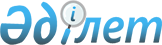 Об утверждении Типовых правил приема в организации образования, реализующие общеобразовательные учебные программы начального, основного среднего и общего среднего образования
					
			Утративший силу
			
			
		
					Приказ и.о. Министра образования и науки Республики Казахстан от 25 декабря 2007 года № 651. Зарегистрирован в Министерстве юстиции Республики Казахстан 22 января 2008 года № 5111. Утратил силу приказом Министра образования и науки Республики Казахстан от 15 января 2013 года № 10

      Сноска. Утратил силу приказом Министра образования и науки РК от 15.01.2013 № 10.      В целях реализации Закона "Об образовании" Республики Казахстан  ПРИКАЗЫВАЮ:

      1. Утвердить прилагаемые Типовые правила приема в организации образования, реализующие общеобразовательные учебные программы начального, основного среднего и общего среднего образования. 

      2. Департаменту дошкольного и среднего общего образования (М. Санатова): 

      1) обеспечить в установленном порядке государственную регистрацию настоящего приказа в Министерстве юстиции Республики Казахстан; 

      2) после прохождения государственной регистрации опубликовать настоящий приказ в средствах массовой информации. 

      3. Контроль за исполнением настоящего приказа оставляю за собой. 

      4. Настоящий приказ вводится в действие по истечении десяти календарных дней после официального опубликования.       И.о. Министра Утверждены               

приказом Министра образования    

и науки Республики Казахстан    

от 25 декабря 2007 г. N 651      

  Типовые правила приема 

в организации образования, реализующие образовательные учебные 

программы начального, основного среднего, общего среднего образования  1. Общие положения 

      1. Настоящие Правила разработаны в соответствии с пунктом 2  статьи 26 Закона Республики Казахстан "Об образовании" и определяет порядок приема в организации образования, реализующие образовательные учебные программы начального, основного среднего, общего среднего образования (далее - организация) независимо от форм их собственности и ведомственной подчиненности. 

      2. Организация осуществляет деятельность в соответствии с Конституцией, законами, иными нормативными правовыми актами Республики Казахстан, а также нормативными правовыми актами, регламентирующими деятельность организаций образования, реализующих образовательные программы начального, основного среднего, среднего общего образования и разработанными на их основе уставами.  

  2. Порядок приема в организации начального образования 

      3. В первые классы общеобразовательных организаций образования Республики Казахстан принимаются дети, достигшие к 1 сентябрю текущего учебного года 6 лет, независимо от уровня подготовки. 

      Прием заявлений от родителей (законных представителей) детей, поступающих в первый класс организации начального образования производится с 1 июня по 30 августа текущего года. 

      Для приема детей в первый класс необходимы следующие документы: 

      заявление от родителей (или лиц, заменяющих их); 

      копия свидетельства о рождении ребенка; 

      справка о состоянии здоровья (медицинский паспорт); 

      справка с места жительства или иной документ, подтверждающий место проживания; 

      фотографии 3х4 - 2 штуки. 

      4. При приеме обучающихся в организации образования, реализующие общеобразовательные учебные программы начального образования руководители должны ознакомить поступающих, их родителей (иных законных представителей) с правилами приема, уставом и другими документами, регламентирующими организацию образовательного процесса. 

      5. Детям, проживающим на обслуживаемой территории, не может быть отказано в приеме в соответствующую организацию образования, кроме частных организаций образования. 

      6. При приеме в первый класс организаций образования, реализующих общеобразовательные учебные программы начального образования, экзамены, тестирование, зачеты, конкурсы не проводятся. 

      Для детей, не посещавших дошкольные учреждения, не прошедших предшкольную подготовку, организуются подготовительные курсы до начала учебного года. 

      7. Зачисление в число обучающихся проводится на основании приказа руководителя организации образования. 

      Организация образования, на основе статистических данных о количестве детей в возрасте 6 лет, проживающих на обслуживаемой территории (микрорайоне), состоянии здоровья формирует сеть первых классов. 

      8. Комплектование классов по уровню подготовки и степени развития детей не допускается. 

      Предельная наполняемость в классе не более 25 обучающихся.  

  3. Порядок приема в организации основного среднего образования 

      9. Прием обучающихся в пятые-девятые классы организаций образования, реализующих учебные программы основного среднего образования, закончивших уровень начального образования, осуществляется педагогическими работниками и обеспечивает доступ всех граждан, проживающих на территории, закрепленной за данной организацией с учетом интересов родителей или иных законных представителей. 

      10. Прием в пятые-девятые классы организаций образования, реализующих учебные программы основного среднего образования в частные организации, реализующие платные образовательные услуги, регулируются договором, утвержденным уполномоченным органом в области образования. 

      11. Прием в пятые-девятые классы компенсирующего обучения, включение детей с ограниченными возможностями в развитии в общий учебно-воспитательный процесс, обеспечение условий для получения ими образования, осуществляется с учетом имеющихся показателей при согласии родителей (иных законных представителей), по согласованию с местными органами управления образованием.  

  4. Порядок приема в организации общего среднего образования 

      12. Прием в десятые (одиннадцатые) классы профильной школы осуществляется с учетом интересов, склонностей и способностей обучающихся при выборе профиля обучения на основании личного заявления обучающихся с согласия родителей (иных законных представителей) и наличия документа государственного образца об уровне основного среднего образования без учета территории проживания обучающегося. 

      Прием заявлений начинается после вручения документа государственного образца об уровне основного среднего образования. 

      13. Прием в десятые (одиннадцатые) классы гимназий, лицеев осуществляется в соответствии нормативными правовыми актами, регламентирующими деятельность лицеев и гимназий Республики Казахстан, уставом гимназии (лицея) на основании личного заявления обучающихся или заявления родителей (иных законных представителей) и наличия документа государственного образца об уровне основного среднего образования без учета территории проживания обучающегося. 

      14. Обучающимся, родителям (иным законным представителям) должна быть предоставлена возможность ознакомления с правилами приема, уставом организации образования, лицензией на право ведения образовательной деятельности, порядком приема в организации образования, реализующих общеобразовательные учебные программы общего среднего образования другими документами, регламентирующими деятельность организаций образования. 

      15. В частных организациях, реализующих платные образовательные услуги, взаимоотношения обучающегося его родителей (иных законных представителей), регулируются договором, утвержденным уполномоченным органом в области образования, определяющим сроки обучения, размер платы за обучение, иные условия. 

      16. В случае отказа в приеме в десятый (одиннадцатый) класс организации образования, реализующей общеобразовательные учебные программы общего среднего образования, выпускник организации образования и (или) его родители (иные законные представители) могут обращаться в местные исполнительные органы в области образования.  

5. Особенности приема в специализированные организации

образования для одаренных детей (казахско-турецкие лицеи)      Сноска. Правила дополнены главой 5 в соответствии с приказом и.о. Министра образования и науки РК от 28.07.2010 № 399 (вводится в действие по истечении десяти календарных дней после официального опубликования).

      17. Прием детей, окончивших шестой класс, в специализированные организации образования для одаренных детей (казахско-турецкие лицеи) (далее - КТЛ) осуществляется на конкурсной основе по результатам вступительных экзаменов. Руководители КТЛ должны ознакомить поступающих, их родителей и иных законных представителей с правилами приема, уставом и другими документами, регламентирующими организацию образовательного процесса в КТЛ.



      18. В целях организации приема учащихся и проведения вступительных экзаменов формируется центральная приемная комиссия, создаваемая Международным Общественным Фондом "KATEV", действующего в рамках заключенного с Министерством образования и науки Республики Казахстан "Соглашения о сотрудничестве в области образовательной деятельности казахско-турецких учебных заведений в Республике Казахстан", заключенного в городе Астана, 17 марта 2003 года.



      19. Для проведения вступительных экзаменов на местах и передачу экзаменационных листов в центральную приемную комиссию формируется местная комиссия руководителем КТЛ из трех педагогов.



      20. Вступительные экзамены в КТЛ состоят из двух туров:

      первый тур - проводится в форме тестирования, и состоит из программного материала по курсу математики до седьмого класса и вопросов по логике. Общее количество вопросов - 60. Тестирование проводится по выбору учащихся на казахском или русском языках. На тестирование отводится 1 час 40 минут;

      второй тур - психолого-аналитический тест. В период второго тура вступительных экзаменов учащиеся в течение 5 - 8 дней проживают в интернатах КТЛ и посещают уроки по математике, казахскому, турецкому, английскому языкам, где их проверяют на совместимость к коллективной среде и определяют уровень восприятия учебного материала.



      21. Местная комиссия по итогам первого тура направляет результаты тестирования в центральную приемную комиссию, которая по конкурсу (рейтинг) определяет количество учащихся на второй тур, набравших самые высокие баллы.

      При наборе одного класса (25 человек) на второй тур приглашаются не более 40 учащихся, при наборе двух (50 человек) или трех классов (75 человек) на второй тур приглашаются не более 80 или 120 учащихся соответственно.

      По итогам второго тура местные комиссии составляют протоколы для каждого класса и направляют их в центральную приемную комиссию, для принятия решения о приеме.



      22. Результаты каждого тура оглашаются по истечению пятнадцати календарных дней после их проведения. В случае не согласия с принятым решением учащийся, может подать на апелляцию. Апелляция подается в течение четырех календарных дней после объявления результатов и рассматривается апелляционной комиссией.



      23. По итогам вступительных экзаменов центральная приемная комиссия направляет в лицеи списки учащихся, набравших самые высокие результаты и получивших право на зачисление в КТЛ, утверждаемые приказами руководителей КТЛ.
					© 2012. РГП на ПХВ «Институт законодательства и правовой информации Республики Казахстан» Министерства юстиции Республики Казахстан
				